 «НАЦИОНАЛЬНАЯ АКАДЕМИЯ НАУК БЕЛАРУСИ, МИНИСТЕРСТВО ФИНАНСОВ РЕСПУБЛИКИ БЕЛАРУСЬ, МИНИСТЕРСТВО ПО НАЛОГАМ И СБОРАМ РЕСПУБЛИКИ БЕЛАРУСЬ, МИНИСТЕРСТВО СВЯЗИ И ИНФОРМАТИЗАЦИИ РЕСПУБЛИКИБЕЛАРУСЬ29 марта 2022 г. № 25-02/2102, 15-1-20/17, 8-2-11/00702, 05-09/1409О ПОРЯДКЕ ВНЕСЕНИЯ СВЕДЕНИИ В СИСТЕМУ ЭЛЕКТРОННОГО ОБМЕНА ДАННЫМИВ связи с поступающими обращениями субъектов хозяйствования о механизме работы с товарно-транспортными и товарными накладными в виде электронных документов (далее - электронные накладные) Национальная академия наук Беларуси, Министерство финансов Республики Беларусь, Министерство по налогам и сборам Республики Беларусь, Министерство связи и информатизации Республики Беларусь разъясняют следующее.С учетом подпункта 2.2 пункта 2 Указа Президента Республики Беларусь от 31 октября 2019 г. № 411 «О налогообложении» требования к процессу создания, передачи, получения, а также к форматам электронных накладных определены в техническом нормативном правовом акте «Структура и формат электронных накладных», утвержденном постановлением Национальной академии наук Беларуси, Министерства финансов Республики Беларусь, Министерства по налогам и сборам Республики Беларусь, Министерства связи и информатизации Республики Беларусь от 19.12.2019 № 12/76/42/20 (далее - ТНПА).Учитывая, что с 5 декабря 2021 г. вступило в силу постановление Министерства финансов Республики Беларусь от 17 ноября 2021 г. № 64 «Об изменении постановления Министерства финансов Республики Беларусь от 12 февраля 2018 г. № 13», предусматривающее, что первичный учетный документ (далее - ПУД), подтверждающий совершение хозяйственной операции, может быть составлен участником хозяйственной операции единолично в случае отпуска товаров грузоотправителем (принятия товаров грузополучателем), являющимся участником электронного обмена данными (Electronic Data Interchange (EDI), с последующим внесением сведений об этих хозяйственных операциях в систему электронного обмена данными (Electronic Data Interchange (EDI) в порядке, установленном законодательством, полагаем возможным руководствоваться следующим порядком.1.	При отсутствии необходимости внесения изменений и (или)
дополнений в электронную накладную.В случае невозможности подписания электронной накладной материально-ответственное лицо грузополучателя (далее - МОЛ) при принятии товаров составляет ПУД, подтверждающий совершение этой хозяйственной операции единолично. В соответствии с установленным у субъекта хозяйствования графиком документооборота такой ПУД передается ответственному лицу грузополучателя, определенному локальным актом субъекта хозяйствования, для подписания электронной накладной в срок не позднее 10 рабочих дней с момента ее создания. При этом в сообщение «Ответ на электронную товарно-транспортную накладную» (BLRWBR) или в сообщение «Ответ на электронную товарную накладную» (BLRDNR) вносятся сведения:о МОЛ (должность, фамилия, инициалы), и ПУД, составленном им единолично при принятии товаров (наименование, дата и номер документа) - в поле «Принял грузополучатель»;об ответственном лице, обеспечивающем подписание электронной накладной (должность, фамилия, инициалы, подпись) - в дополнительное поле электронной накладной.2.	В случае необходимости внесения в электронную накладную
изменений и (или) дополнений по результатам приемки товаров либо по
иным причинам (несоответствие информации о средствах
идентификации с фактически нанесенными на поступивший товар
средствами идентификации, незаполнение грузоотправителем сведений
о товарах, подлежащих прослеживаемости, и др.):МОЛ единолично составляет ПУД, подтверждающий совершение хозяйственной операции (принятие товаров грузополучателем);по результатам приемки товаров составляются документы, предусмотренные частью второй пункта 31 или частью второй пункта 47 ТНПА.Составленные документы передаются ответственному лицу грузополучателя, определенному локальным актом субъекта хозяйствования, для инициирования внесения в электронную накладную изменений в порядке, установленном пунктами 50 - 55 ТНПА.При этом с учетом пункта 55 ТНПА корректировка проводится путем составления новой накладной и отмены первоначальной накладной.Исходя из положений части третьей пункта 31 и части третьей пункта 47 ТНПА, информация о документах, оформленных при принятии товаров (наименование документа, дата составления документа, номер документа), а также сведения об ответственном лице, обеспечивающем внесение этой информации в электронную накладную (должность, фамилия, инициалы, подпись), вносится грузополучателем в дополнительные поля сообщения «Ответ на электронную товарно-транспортную накладную» (BLRWBR) или сообщения «Ответ на электронную товарную накладную» (BLRDNR), при этом сведения о МОЛ и ПУД, составленном им единолично при принятии товаров, вносятся в поле «Принял грузополучатель» новой электронной накладной.Новая электронная накладная должна быть составлена и направлена грузополучателю в срок не позднее 10 рабочих дней с момента создания отменяемой электронной накладной.В целях обеспечения взаимосвязи новой и отменяемой электронных накладных, информация о номере отмененной электронной накладной указывается в подразделе «Дополнительные ноля накладной» сообщений BLRWBL (ЭТТН), BLRDLN (ЭТН).Структура и формат дополнительных полей сообщения BLRWBL (ЭТТН) и сообщения BLRDLN (ЭТН) указаны в таблице.ТаблицаСтруктура и  формат дополнительных полей об отмененных сообщениях в электронных сообщениях BLRWBL, BLRDLN и BLRSPTУказанный выше порядок применяется при условии его закрепления в локальных правовых актах субъекта хозяйствования.Председатель Президиума                            Первый заместитель МинистраНациональной академии наук                         финансов Республики БеларусьБеларуси                В.Г.Гусаков                                                Д.Н.КийкоЗаместитель Министра по налогам                     Первый заместитель Министраи сборам Республики Беларусь                         связи и информатизации                                                          Республики Беларусь               В.В.Муквич                                                                                                            П.Н.Ткач».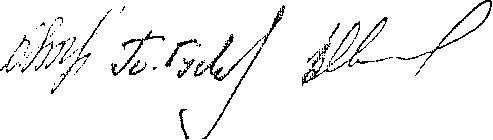 Для всехEDI-провайдеров.од дополнительногополяan..6С<FieldCode> PW0008 </FieldCode>Указывается значение - PW0008. Для всехEDI-провайдеров.Значение дополнительного поля an..2560м<FieldValue> номер отмененного сообщения (BLRWBL, BLRDLN,BLRSPT)</FieldValue>В поле указывается номер отмененного сообщения (BLRWBL, BLRDLN, BLRSPT).</ExtraField>Конец подраздела